PÀ£ÁðlPÀ ¸ÀA¸ÀÌöÈvÀ «±Àé«zÁå®AiÀÄ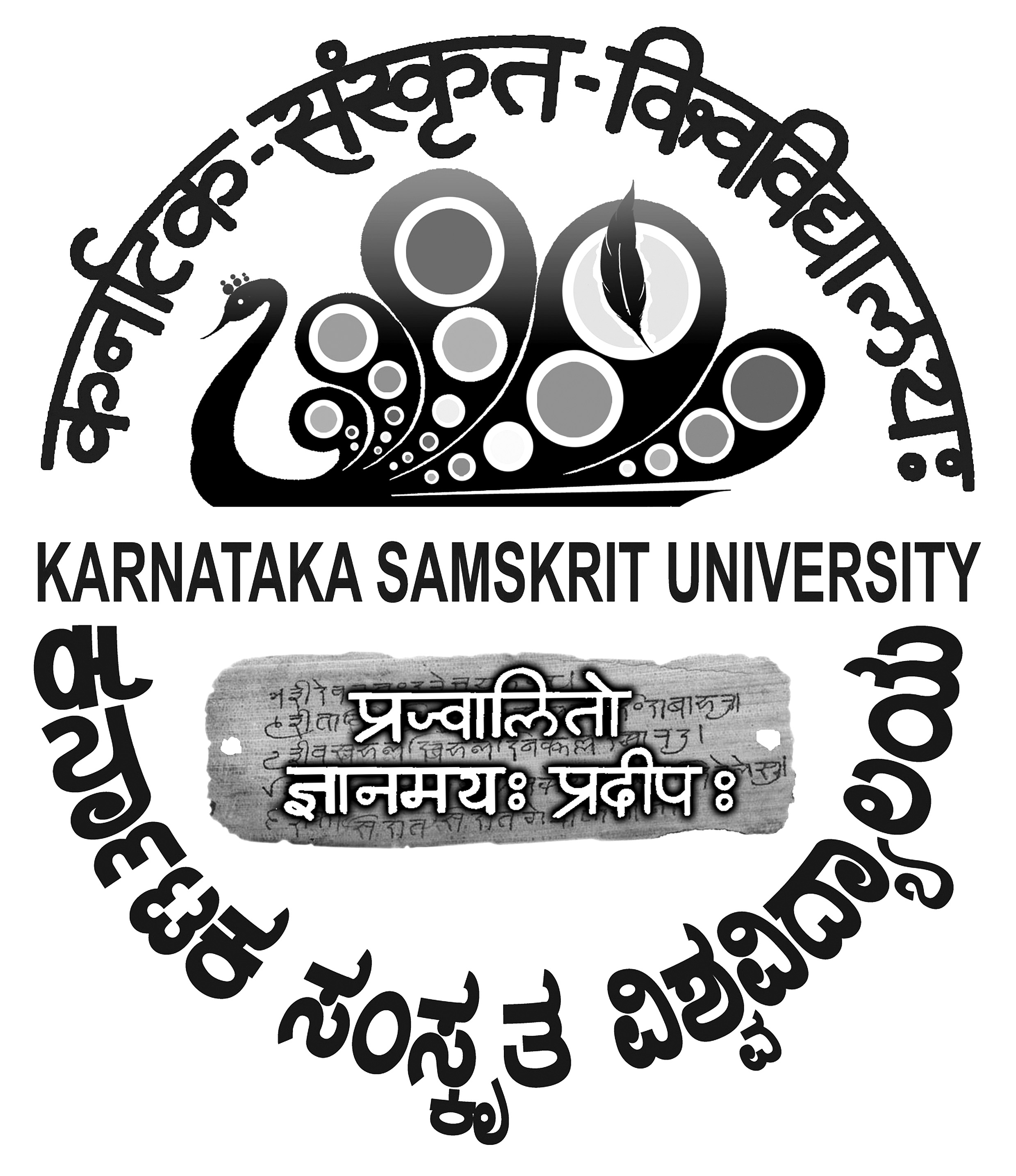 ¥ÀA¥À ªÀÄºÁPÀ« gÀ¸ÉÛ, ZÁªÀÄgÁd¥ÉÃmÉ, ¨ÉAUÀ¼ÀÆgÀÄ-560018.r.°mï - «zÁåªÁZÀ¸Ààw ¥ÀzÀ«UÁV DªÉÃzÀ£À ¥ÀvÀæ10.	£Á£ÀÄ ¸À°è¸ÀÄwÛgÀÄªÀ _________________________________________________________________ ²Ã¶ðPÉAiÀÄ ªÀÄºÁ¥Àæ§AzsÀªÀ£ÀÄß £Á£ÀÄ ¸ÀévÀAvÀæªÁV ¹zÀÞ¥Àr¹zÀÄÝ, F »AzÉ AiÀiÁªÀÅzÉÃ ¥ÀzÀ« CxÀªÁ ¥sÉ¯ÉÆÃ²¥ï ¥ÀqÉAiÀÄ®Ä C¦ð¹®è.	C¨sÀåyðAiÀÄ ¸À»±ÀÄ®Ì«ªÀgÀ:DªÉÃzÀ£À ¥ÀvÀæ ±ÀÄ®Ì	gÀÆ. 1,500/-£ÉÆÃAzÀtÂ ±ÀÄ®Ì	gÀÆ. 3,500/-¥ÀjÃPÁë ±ÀÄ®Ì	gÀÆ. 25,000/-£ÉÆÃAzÀtÂAiÀÄ ¸ÀAzÀ¨sÀðzÀ°è ªÀÄºÁ¥Àæ§AzsÀzÀ DgÀÄ ¥ÀæwUÀ¼À£ÀÄß ¸À°è¸ÀÄªÀÅzÀÄ.1.¥ÀÇtð ºÉ¸ÀgÀÄDAUÀè °¦AiÀÄ°è:zÉÃªÀ£ÁUÀjÃ °¦AiÀÄ°è:2.vÀAzÉ CxÀªÁ vÁ¬ÄAiÀÄ ºÉ¸ÀgÀÄ:3.ªÀAiÀÄ¸ÀÄì, gÁ¶ÖçÃAiÀÄvÉ ªÀÄvÀÄÛ eÁw, d£Àä¢£ÁAPÀ4.¸ÀA¥ÀPÀð «¼Á¸À:zÀÆgÀªÁtÂ:E-ªÉÄÃ¯ï:5.¸ÁßvÀPÉÆÃvÀÛgÀ ¥ÀjÃPÉë (¸ÀA¸ÀÌøvÀ)£ÉÆÃAzÀtÂ ¸ÀASÉå,
vÉÃUÀðqÉAiÀiÁzÀ ªÀµÀð (¥ÀæªÀiÁt¥ÀvÀæzÉÆA¢UÉ)6.¸ÁßvÀPÉÆÃvÀÛgÀ ¥ÀjÃPÉëAiÀÄ°è ¹éÃPÀj¹zÀ «µÀAiÀÄ7.ªÀÄºÁ¥Àæ§AzsÀzÀ ²Ã¶ðPÉ
(MAzÀÄ ¥ÀæwAiÉÆA¢UÉ ªÀÄvÀÄÛ 
12 ¸ÀAQë¦ÛPÉ [Synopsis] UÀ¼ÉÆqÀ£É)8.DªÉÃzÀ£À ¥ÀvÀæ ±ÀÄ®Ì:(¨ÁåAPï£À ªÀÄÆ® rr/ ZÀ®£ïUÀ¼À£ÀÄß ®UÀwÛ¸ÀÄªÀÅzÀÄ)«±Àé«zÁå®AiÀÄ¢AzÀ M¦àUÉ zÉÆgÉvÀ ªÉÄÃ¯É £ÉÆÃAzÀtÂ ±ÀÄ®Ì ªÀÄvÀÄÛ ¥ÀjÃPÁë ±ÀÄ®ÌªÀ£ÀÄß PÀlÄÖªÀÅzÀÄ.9.F ªÀÄºÁ¥Àæ§AzsÀ CxÀªÁ CzÀgÀ ¨sÁUÀªÀÅ ªÉÆzÀ®Ä AiÀiÁªÀÅzÁzÀgÀÆ ¥ÀzÀ« CxÀªÁ ªÁå¸ÀAUÀªÉÃvÀ£ÀPÉÌ (¥sÉ¯ÉÆÃ²¥ï) C¦ð¸À¯ÁVvÉÛÃ?